همکار گرامي جناب آقای دکتر........................عضو محترم هيات علمي گروه...................................باسلام و احترامبدينوسيله از جنابعالي دعوت مي‌شود که به عنوان نماينده تحصيلات تكميلي در جلسه دفاع از رساله آقای/ خانم ………….......……… دانشجوي دكتري رشته …………........................….. به شماره دانشجویی ………………… که از ساعت …………. مورخ ……………….(………. در محل............................... برگزار مي‌شود، شركت فرموده و پس از  تکميل گزارش برگزاري جلسه دفاع، آن را به همراه فرم‌هاي ارزشيابي رساله توسط اساتيد راهنما، مشاور و داور به صورت محرمانه به مديريت تحصيلات تكميلي و استعدادهاي درخشان دانشگاه ارسال فرماييد. در ضمن پس از برگزاري دفاع، صورتجلسه دفاع را تکميل و  به معاون محترم آموزشي و تحصيلات تکميلي دانشکده مربوطه تحويل دهيد.  در ضمن دانشجو از بند استمرار در فعاليت پژوهشي با توجه به موارد ذيل حداكثر............... نمره  مي‌تواند كسب نمايد.      1) تعداد ……. عدد فرم شماره 7 (گزارش شش ماهه پيشرفت و استمرار در فعاليت‌هاي پژوهشي دانشجويان دوره‌ي كارشناسي ارشد*) ارائه نموده است.            2)  طرح پيشنهادي دانشجو:   با تأخير مي‌باشد                     با تأخير نمي باشد3) به پیوست تعداد............ مقاله ارائه شده توسط دانشجو به همراه استاد راهنما مطابق با جدول زیر موجود می‌باشد:*حداقل تعداد فرم شماره 7 لازم جهت دفاع از رساله 3 عدد می‌باشد.به پيوست شرح وظايف آن نماينده محترم ارسال می‌گردد                                               با آرزوي توفيق الهي                                                                    دکتر ………………………                                                                                               مدیر تحصیلات تکمیلی و استعدادهای درخشان دانشگاهرونوشت: کارشناس محترم تحصيلات تکميلي دانشکده جهت درج در پرونده دانشجوشماره:...................تاريخ:.....................پيوست:.................بسمه تعالیفرم شماره 16دعوت نامه نماينده تحصيلات تکميلي در جلسه دفاع از رساله‌ی دکتریمعاونت آموزشي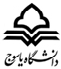 و تحصيلات تكميليردیفنام مقالهنام نشریهتاریخ چاپ